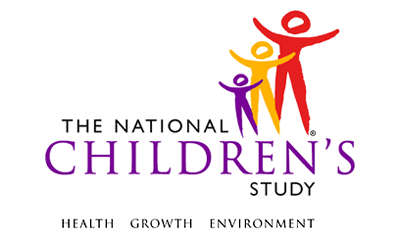 Physical Measures Child Anthropometry Instrument  This page intentionally left blank.  Physical Measures Child Anthropometry InstrumentTABLE OF CONTENTSPhysical Measures Child Anthropometry Instrument (TIME_STAMP_AN_ST)  PROGRAMMER INSTRUCTION: INSERT DATE/TIME STAMPAN001/(ANTHRO_INTRO).  Thank you for agreeing to participate in the National Children’s Study.  We will be measuring {C_FNAME/the child}’s weight and length as well as {his/her/their} head, waist, arm, and leg.DATA COLLECTOR INSTRUCTIONS:EXPLAIN THE ANTHROPOMETRY PROTOCOL TO THE PARENT OR CAREGIVER.IF THE PARENT OR CAREGIVER REFUSED THE MEASUREMENTS, SELECT REFUSED.  OTHERWISE, SELECT CONTINUE.CONTINUE		1	 (RESP_REL)REFUSED		 -1    PROGRAMMER INSTRUCTIONS:IF C_FNAME COLLECTED DURING PREVIOUS INTEVIEW AND VALID RESPONSE PROVIDED, PRELOAD C_FNAME.OTHERWISE, IF C_FNAME NOT COLLECTED DURING PREVIOUS INTERVIEW OR VALID RESPONSE NOT PROVIDED, DISPLAY “the child”.PRELOAD CHILD_SEX FROM MOST RECENT INTERVIEW:IF CHILD_SEX =1, DISPLAY “his”.IF CHILD_SEX = 2, DISPLAY “her”.AN002/(AN_REF_REASON).  I am sorry that you have chosen not to participate in this activity.  Can you please tell me why?DATA COLLECTOR INSTRUCTION:SELECT ALL THAT APPLY.CONCERN ABOUT DISCOMFORT		1 CHILD TIRED/UNHAPPY	2 LANGUAGE ISSUE, SPANISH		3 LANGUAGE ISSUE, NON SPANISH		4 PARTICIPANT ILL/ EMERGENCY		5 NO TIME		6 EQUIPMENT FAILURE		7 SAFETY EXCLUSION		8 PHYSICAL LIMITATION		9 TECHNICIAN ERROR		10 OTHER		-5 NONE GIVEN	-7 PROGRAMMER INSTRUCTIONS:IF RESPONSE CODE -7 SELECTED, DO NOT ALLOW SELECTION OF ADDITIONAL RESPONSE CODES AND GO TO AN_END_REF.IF ANY COMBINATION OF RESPONSE CODES 1 THROUGH 10 SELECTED OR JUST ONE OF 1 THROUGH 10, GO TO AN_END_REF.IF RESPONSE CODE -5 SELECTED OR IF ANY COMBINATION OF RESPONSE CODES 1 THROUGH 10 AND -5 SELECTED, GO TO AN_REF_REASON_OTH.AN003/(AN_REF_REASON_OTH).SPECIFY:_______________________________REFUSED		-1	(AN_END_REF)DON’T KNOW		-2	(AN_END_REF)PROGRAMMER INSTRUCTION:LIMIT FREE TEXT TO 255 CHARACTERS.AN004/(AN_END_REF).  That’s fine.  Thank you for your time.PROGRAMMER INSTRUCTION:GO TO TIME_STAMP_AN_ET.AN005/(RESP_REL). WHAT IS THE RELATIONSHIP OF THE PARENT OR CAREGIVER TO CHILD?MOTHER		1 (AN_WT_MEAS1)FATHER		2 (AN_WT_MEAS1)OTHER		-5 AN010/(RESP_REL_OTH).SPECIFY__________________________________PROGRAMMER INSTRUCTION:LIMIT TEXT TO 255 CHARACTERS.AN015/(AN_WT_MEAS1).  WEIGHT MEASUREMENT 1.	MEASURED WEIGHT	__ __ __ . __ kg	EXCEEDS CAPACITY	-6 (AN_RECUMB_LENGTH1)	REFUSED	-1 (AN_WT_REFUS_REASON)	COULD NOT OBTAIN	-2 (AN_RECUMB_LENGTH1)PROGRAMMER INSTRUCTIONS:GO TO APPENDIX A (ANTHROPOMETRY EDIT RANGES)  TO DETERMINE HARD AND SOFT EDITS:IF MEASUREMENT FALLS OUTSIDE MINIMUM OR MAXIMUM EXPECTED WEIGHT BASED ON AGE AND GENDER, DISPLAY SOFT EDIT. IF MEASUREMENT IS < 1 OR > 199 KG, DISPLAY HARD EDIT.AN020/(AN_WT_MEAS2). WEIGHT MEASUREMENT 2.	MEASURED WEIGHT	__ __ __ . __ kg	REFUSED	-1 (AN_WT_REFUS_REASON)		COULD NOT OBTAIN	-2 PROGRAMMER INSTRUCTIONS:GO TO APPENDIX A (ANTHROPOMETRY EDIT RANGES) TO DETERMINE HARD AND SOFT EDITS:IF MEASUREMENT FALLS OUTSIDE MINIMUM OR MAXIMUM EXPECTED WEIGHT BASED ON AGE AND GENDER, DISPLAY SOFT EDIT. IF MEASUREMENT IS < 1 OR > 199 KG, DISPLAY HARD EDIT.IF VALID MEASURES PROVIDED FOR AN_WT_MEAS1 AND AN_WT_MEAS2, CALCULATE THE DIFFERENCE BETWEEN AN_WT_MEAS1 AND AN_WT_MEAS2:IF AN_WT_MEAS1 AND AN_WT_MEAS2 DIFFER BY ≤ 0.3 KG, CALCULATE THE MEAN OF AN_WT_MEAS1 AND AN_WT_MEAS2, SAVE AS AN_WT_MEAS_MEAN.  THEN GO TO AN_RECUMB_LENGTH1.IF AN_WT_MEAS1 AND AN_WT_MEAS2 DIFFER BY > 0.3 KG, GO TO AN_WT_MEAS3.GO TO AN_RECUMB_LENGTH1.IF AN_WT_MEAS2 = -1: SAVE AN_WT_MEAS2 AS AN_WT_MEAS_MEAN.GO TO AN_WT_REFUS_REASON.IF AN_WT_MEAS2 = -2: SAVE AN_WT_MEAS2 AS AN_WT_MEAS_MEAN AGO TO AN_RECUMB_LENGTH1.AN025/(AN_WT_MEAS3).  THIRD WEIGHT MEASUREMENT 	MEASURED WEIGHT	__ __ __ . __ kg	REFUSED	-1 (AN_WT_REFUS_REASON)		COULD NOT OBTAIN	-2PROGRAMMER INSTRUCTIONS:GO TO APPENDIX A  (ANTHROPOMETRY EDIT RANGES) TO DETERMINE HARD AND SOFT EDITS:IF MEASUREMENT FALLS OUTSIDE MINIMUM OR MAXIMUM EXPECTED WEIGHT BASED ON AGE AND GENDER, DISPLAY SOFT EDIT. IF MEASUREMENT IS < 1 OR > 199 KG, DISPLAY HARD EDIT.IF VALID MEASURES PROVIDED FOR AN_WT_MEAS1, AN_WT_MEAS2,  AND AN_WT_STAND_MEAS3:IF THE TWO OUTSIDE MEASUREMENTS ARE EQUIDISTANT FROM THE MIDDLE MEASURE, THEN SAVE THE MIDDLE MEASURE AS AN_WT_MEAS_MEAN. IF THE TWO OUTSIDE MEASUREMENTS ARE NOT EQUIDISTANT FROM THE MIDDLE MEASURE, CALCULATE THE MEAN OF THE TWO CLOSEST MEASUREMENTS OF AN_WT_MEAS1, AN_WT_MEAS2, AND AN_WT_MEAS3 AND SAVE AS AN_WT_MEAS_MEAN.  GO TO AN_RECUMB_LENGTH1.IF AN_WT_MEAS3 = -1:CALCULATE THE MEAN OF AN_WT_MEAS1 AND AN_WT_MEAS2, AND SAVE AS AN_WT_MEAS_MEAN.GO TO AN_WT_REFUS_REASON.IF AN_WT_MEAS3 = -2:CALCULATE THE MEAN OF AN_WT_MEAS1 AND AN_WT_MEAS2, AND SAVE AS AN_WT_MEAS_MEAN.GO TO AN_RECUMB_LENGTH1.AN026/(AN_WT_REFUS_REASON).  DATA COLLECTOR INSTRUCTIONS:ENTER REASON YOU COULD NOT OBTAIN THE WEIGHT MEASURE.SELECT ALL THAT APPLY.CONCERN ABOUT DISCOMFORT		1 CHILD TIRED/UNHAPPY	2 LANGUAGE ISSUE, SPANISH		3 LANGUAGE ISSUE, NON SPANISH		4 PARTICIPANT ILL/ EMERGENCY		5 NO TIME		6 EQUIPMENT FAILURE		7 SAFETY EXCLUSION		8 PHYSICAL LIMITATION		9 TECHNICIAN ERROR		10 OTHER		-5 NONE GIVEN	-7 PROGRAMMER INSTRUCTIONS:IF RESPONSE CODE -7 SELECTED, DO NOT ALLOW SELECTION OF ADDITIONAL RESPONSE CODES AND GO TO AN_RECUMB_LENGTH1.IF ANY COMBINATION OF RESPONSE CODES 1 THROUGH 10 SELECTED OR JUST ONE RESPONSE OF 1 THROUGH 10 SELECTED, GO TO AN_RECUMB_LENGTH1.IF RESPONSE CODE -5 SELECTED OR IF ANY COMBINATION OF RESPONSE CODES 1 THROUGH 10 AND -5 SELECTED, GO TO AN_WT_REFUS_REASON_OTH.AN018/(AN_WT_REFUS_REASON_OTH)SPECIFY ________________________________________PROGRAMMER INSTRUCTIONS:LIMIT FREE TEXT TO 255 CHARACTERS.AN030/(AN_RECUMB_LENGTH1). FIRST RECUMBENT LENGTH.	MEASURED RECUMBENT LENGTH	__ __ __ . __ cm	EXCEEDS CAPACITY	-6	REFUSED	-1 (AN_LENGTH_REFUS_REASON)	COULD NOT OBTAIN	-2 (AN_MEASUREMENT_WT_LENGTH_COM)AN035/(AN_RECUMB_LENGTH2). SECOND RECUMBENT LENGTH.	MEASURED RECUMBENT LENGTH	__ __ __ . __ cm	REFUSED	-1  (AN_LENGTH_REFUS_REASON)	COULD NOT OBTAIN	-2  PROGRAMMER INSTRUCTIONS:IF VALID MEASURES PROVIDED FOR AN_RECUMB_LENGTH1 AND AN_RECUMB_LENGTH2, CALCULATE THE DIFFERENCE BETWEEN AN_RECUMB_LENGTH1 AND AN_RECUMB_LENGTH2: IF AN_RECUMB_LENGTH1 AND AN_RECUMB_LENGTH2 DIFFER BY ≤ 1.0 CM, CALCULATE THE MEAN OF AN_RECUMB_LENGTH1 AND AN_RECUMB_LENGTH2, SAVE AS AN_RECUMB_LENGTH_MEAN, AND THEN GO TO AN_ABOVE_WAIST_ADJ_RECUMB.IF AN_RECUMB_LENGTH1 AND AN_RECUMB_LENGTH2 DIFFER BY > 1.0 CM, GO TO AN_RECUMB_LENGTH3.IF AN_RECUMB_LENGTH2 = -1: SAVE AN_RECUMB_LENGTH1 AS AN_RECUMB_LENGTH_MEAN.GO TO AN_LENGTH_REFUS_REASON.IF AN_RECUMB_LENGTH2 = -2: SAVE AN_RECUMB_LENGTH1 AS AN_RECUMB_LENGTH_MEAN.GO TO AN_ABOVE_WAIST_ADJ_RECUMB.AN040/(AN_RECUMB_LENGTH3). THIRD RECUMBENT LENGTH.	MEASURED RECUMBENT LENGTH	__ __ __ . __ cm	REFUSED	-1 (AN_LENGTH_REFUS_REASON)	COULD NOT OBTAIN	-2PROGRAMMER INSTRUCTIONS:IF VALID MEASURES PROVIDED FOR AN_RECUMB_LENGTH1, AN_RECUMB_LENGTH2, AND AN_RECUMB_LENGTH_3:IF THE TWO OUTSIDE MEASUREMENTS ARE EQUIDISTANT FROM THE MIDDLE MEASURE, THEN SAVE THE MIDDLE MEASURE AS AN_RECUMB_LENGTH_MEAN.IF THE TWO OUTSIDE MEASUREMENTS ARE NOT EQUIDISTANT FROM THE MIDDLE MEASURE, CALCULATE THE MEAN OF THE TWO CLOSEST MEASUREMENTS OF AN_RECUMB_LENGTH1, AN_RECUMB_LENGTH2, AND AN_RECUMB_LENGTH3 AND SAVE AS AN_RECUMB_LENGTH_MEAN.IF AN_RECUMB_LENGTH3 = -1:CALCULATE THE MEAN OF AN_RECUMB_LENGTH1 AND AN_RECUMB_LENGTH2, AND SAVE AS AN_RECUMB_LENGTH_MEAN.GO TO AN_LENGTH_REFUS_REASON.OTHERWISE, IF AN_RECUMB_LENGTH3 = -2:CALCULATE THE MEAN OF AN_RECUMB_LENGTH1 AND AN_RECUMB_LENGTH2, AND SAVE AS AN_RECUMB_LENGTH_MEAN.GO TO AN_ABOVE_WAIST_ADJ_RECUMB.FOR AN_ABOVE_WAIST_ADJUST_RECUMB AND AN_BELOW_WAIST_ADJUST_RECUMB BELOW, DISPLAY HARD EDIT IF WAIST ADJUSTEMENT IS < 0 OR >15.2 CM.AN045/(AN_ABOVE_WAIST_ADJ_RECUMB). ABOVE WAIST ADJUSTMENT (RECUMBENT).DATA COLLECTOR INSTRUCTION:ENTER “0” IF NO ADJUSTMENT IS NEEDED.ABOVE WAIST ADJUSTMENT	__ __ __ . __ cmAN050/(AN_BELOW_WAIST_ADJ_RECUMB). BELOW WAIST ADJUSTMENT (RECUMBENT).DATA COLLECTOR INSTRUCTION:ENTER “0” IF NO ADJUSTMENT IS NEEDED.BELOW WAIST ADJUSTMENT	__ __ __ . __ cmAN055/(AN_ADJ_RECUMB_LENGTH). ADJUSTED RECUMBENT LENGTH.ADJUSTED RECUMBENT LENGTH	__ __ __ . __ cm PROGRAMMER INSTRUCTION: SUBTRACT AN_ABOVE_WAIST_ADJ_RECUMB AND AN_BELOW_WAIST_ADJ_RECUMB FROM AN_RECUMB_LENGTH_MEAN AND SAVE AS AN_ADJ_RECUMB_LENGTH.IF VALID MEASURES PROVIDED FOR AN_RECUMB_LENGTH1 AND AN_RECUMB_LENGTH2, GO TO AN_MEASUREMENT_ WT_LENGTH_COM.AN056/(AN_LENGTH_REFUS_REASON). DATA COLLECTOR INSTRUCTION:ENTER REASON FOR REFUSING THE LENGTH MEASURE(S).SELECT ALL THAT APPLY.CONCERN ABOUT DISCOMFORT		1 CHILD TIRED/UNHAPPY	2 LANGUAGE ISSUE, SPANISH		3 LANGUAGE ISSUE, NON SPANISH		4 PARTICIPANT ILL/ EMERGENCY		5 NO TIME		6 EQUIPMENT FAILURE		7 SAFETY EXCLUSION		8 PHYSICAL LIMITATION		9 TECHNICIAN ERROR		10 OTHER		-5 NONE GIVEN	-7 PROGRAMMER INSTRUCTIONS:IF RESPONSE CODE -7 SELECTED, DO NOT ALLOW SELECTION OF ADDITIONAL RESPONSE CODES AND GO TO AN_MEASUREMENT_RECUM_LENGTH_COM.IF ANY COMBINATION OF RESPONSE CODES 1 THROUGH 10 SELECTED OR JUST ONE RESPONSE OF 1 THROUGH 10 SELECTED, GO TO AN_MEASUREMENT_RECUM_LENGTH_COM.IF RESPONSE CODE -5 SELECTED OR IF ANY COMBINATION OF RESPONSE CODES 1 THROUGH 10 AND -5 SELECTED, GO TO AN_LENGTH_REFUS_REASON_OTH.AN057/(AN_LENGTH_REFUS_REASON_OTH).SPECIFY:_____________________________REFUSED		-1	DON’T KNOW		-2	AN060/(AN_MEASUREMENT_ RECUM_LENGTH_COM).DATA COLLECTION INSTRUCTION:SELECT ALL THAT APPLY.ENTER COMMENTS ABOUT WEIGHT AND LENGTH/HEIGHT MEASUREMENTS AND ABOVE/BELOW WAIST ADJUSTMENTS.	NONE……………………….	1 (AN_FEMUR_LENGTH)	POSITION NOT STRAIGHT FOR LENGTH……………..	2 (AN_FEMUR_LENGTH)	MEDICAL APPLIANCE/CAST NOT REMOVED……	3 (AN_FEMUR_LENGTH)	AMPUTATION – LEG…………………………………	4 (AN_FEMUR_LENGTH)	AMPUTATION – ARM………	5 (AN_FEMUR_LENGTH)OTHER	-5 PROGRAMMER INSTRUCTIONS:IF RESPONSE CODE OF 1 SELECTED, DO NOT ALLOW SELECTION OF ADDITIONAL RESPONSE CODES.IF ANY COMBINATION OF RESPONSE CODES 2 THROUGH 5 SELECTED OR JUST ONE OF THE RESPONSES 2 THROUGH 5 SELECTED, GO TO AN_FEMUR_LENGTH.IF RESPONSE CODE -5 SELECTED OR ANY COMBINATION OF 2 THROUGH 5 AND -5 SELECTED, GO TO AN_MEASUREMENT_RECUMB_LENGTH_COM_OTH.IF AN_WT_MEAS1, AN_WT_MEAS2, OR AN_WT_MEAS3 = -2, DISPLAY “PLEASE ENTER THE REASON YOU COULD NOT OBTAIN THE WEIGHT MEASURE.”IF AN_RECUMB_LENGTH1, AN_RECUMB_LENGTH2, OR AN_RECUMB_LENGTH3 = -2, DISPLAY “PLEASE ENTER THE REASON YOU COULD NOT OBTAIN THE LENGTH MEASURE.”AN061/(AN_MEASUREMENT_RECUMB_LENGTH_COM_OTH).  SPECIFY __________________________PROGRAMMER INSTRUCTIONS:LIMIT FREE TEXT TO 255 CHARACTERS.AN065/(AN_ FEMUR_LENGTH).  FEMUR LENGTH	MEASURED FEMUR LENGTH ………………… __ __ __ . __ cm.	REFUSED ………………………………………………… -1 (AN_WAIST_CIR1)	COULD NOT OBTAIN …………………………………..   -2 (AN_WAIST_CIR1)AN070/(AN_MID_FEMUR_LENGTH).  PROGRAMMER INSTRUCTIONS:CREATE DERIVED VARIABLE AN_MID_FEMUR_LENGTH WHERE AN_MID_FEMUR_LENGTH  = AN_FEMUR_LENGTH/2 AND STORE AND DISPLAY ON SCREEN AS AN_FEMUR_LENGTH/2. AN075/(AN_THIGH_CIR1).  THIGH CIRCUMFERENCE 1	MEASURED THIGH CIRCUMFERENCE ………………… __ __ __ . __ cm.	REFUSED ………………………………………………… -1 (AN_WAIST_CIR1)	COULD NOT OBTAIN …………………………………..   -2 (AN_WAIST_CIR1)DATA COLLECTOR INSTRUCTION:TAKE THIGH CIRCUMFERENCE AT THE MIDPOINT OF FEMUR LENGTH.PROGRAMMER INSTRUCTIONS:GO TO APPENDIX A TO DETERMINE HARD AND SOFT EDITS:IF PARTICIPANT IS 24 MONTHS OR OLDER BASED ON CALCULATION OF CHILD AGE USING CHILD_DOB AND VISIT_DATE, DISPLAY SOFT EDIT IF MEASUREMENT FALLS OUTSIDE MINIMUM OR MAXIMUM EXPECTED THIGH CIRCUMFERENCE BASED ON AGE AND GENDER. IF MEASUREMENT IS <0 OR > 200 CM, DISPLAY HARD EDIT.AN080/(AN_THIGH_CIR2).  THIGH CIRCUMFERENCE 2	MEASURED THIGH CIRCUMFERENCE ………………… __ __ __ . __ cm.	REFUSED ………………………………………………… -1		COULD NOT OBTAIN …………………………………..   -2 DATA COLLECTOR INSTRUCTION:TAKE THIGH CIRCUMFERENCE AT THE MIDPOINT OF FEMUR LENGTH.PROGRAMMER INSTRUCTIONS:GO TO APPENDIX A  (ANTHROPOMETRY EDIT RANGES) TO DETERMINE HARD AND SOFT EDITS:IF PARTICIPANT IS 24 MONTHS OR OLDER BASED ON CALCULATION OF CHILD AGE USING CHILD_DOB AND VISIT_DATE, DISPLAY SOFT EDIT IF MEASUREMENT FALLS OUTSIDE MINIMUM OR MAXIMUM EXPECTED THIGH CIRCUMFERENCE BASED ON AGE AND GENDER. IF MEASUREMENT IS <0 OR > 200 CM, DISPLAY HARD EDIT.IF VALID MEASURES PROVIDED FOR AN_THIGH_CIR1 AND AN_THIGH_CIR2, CALCULATE THE DIFFERENCE BETWEEN AN_THIGH_CIR1 AND AN_THIGH_CIR2:IF AN_THIGH_CIR1 AND AN_THIGH_CIR2 DIFFER BY ≤ 0.5 CM, CALCULATE THE MEAN OF AN_THIGH_CIR1 AND AN_THIGH_CIR2, SAVE AS AN_THIGH_CIR_MEAN, AND THEN GO TO AN_MEASUREMENT_THIGH_CIR_COM.IF AN_THIGH_CIR1 AND AN_THIGH_CIR2 DIFFER BY > 0.5 CM, GO TO AN_THIGH_CIR3.GO TO AN_MEASUREMENT_THIGH_CIR_COM.IF AN_THIGH_CIR2 = -1: SAVE AN_THIGH_CIR1 AS AN_THIGH_CIR_MEAN.GO TO AN_THIGH_CIRC_REFUS_REASON.OTHERWISE, IF AN_THIGH_CIR2 = -2: SAVE AN_THIGH_CIR1 AS AN_THIGH_CIR_MEAN.GO TO AN_MEASUREMENT_THIGH_CIR_COM.AN085/(AN_MID_THIGH_CIR3).  THIGH CIRCUMFERENCE 3	MEASURED THIGH CIRCUMFERENCE ………………… __ __ __ . __ cm.	REFUSED ………………………………………………… -1 	COULD NOT OBTAIN …………………………………..   -2 DATA COLLECTOR INSTRUCTION:TAKE THIGH CIRCUMFERENCE AT THE MIDPOINT OF FEMUR LENGTH.PROGRAMMER INSTRUCTIONS:GO TO APPENDIX A  (ANTHROPOMETRY EDIT RANGES) TO DETERMINE HARD AND SOFT EDITS:IF PARTICIPANT IS 24 MONTHS OR OLDER BASED ON CALCULATION OF CHILD AGE USING CHILD_DOB AND VISIT_DATE, DISPLAY SOFT EDIT IF MEASUREMENT FALLS OUTSIDE MINIMUM OR MAXIMUM EXPECTED THIGH CIRCUMFERENCE BASED ON AGE AND GENDER. IF MEASUREMENT IS <0 OR > 200 CM, DISPLAY HARD EDIT.IF VALID MEASURES PROVIDED FOR AN_THIGH_CIR1, AN_THIGH_CIR2, AND AN_THIGH_CIR3:IF THE TWO OUTSIDE MEASUREMENTS ARE EQUIDISTANT FROM THE MIDDLE MEASURE, THEN SAVE THE MIDDLE MEASURE AS AN_THIGH_CIR_MEAN. IF THE TWO OUTSIDE MEASUREMENTS ARE NOT EQUIDISTANT FROM THE MIDDLE MEASURE, CALCULATE THE MEAN OF THE TWO CLOSEST MEASUREMENTS OF AN_THIGH_CIR1, AN_THIGH_CIR2, AND AN_THIGH_CIR3 AND SAVE THE VALUE AS AN_THIGH_CIR_MEAN. GO TO AN_MEASUREMENT_THIGH_CIR_COM.IF AN_THIGH_CIR3 = -1: CALCULATE THE MEAN OF AN_THIGH_CIR2 AND AN_THIGH_CIR2, AND SAVE AS AN_THIGH_CIR_MEAN.GO TO AN_THIGH_CIRC_REFUS_REASON.OTHERWISE, IF AN_THIGH_CIR3 = -2: CALCULATE THE MEAN OF AN_THIGH_CIR2 AND AN_THIGH_CIR2, AND SAVE AS AN_THIGH_CIR_MEAN.GO TO AN_MEASUREMENT_THIGH_CIR_COM.AN086/(AN_THIGH_CIRC_REFUS_REASON).  DATA COLLECTOR INSTRUCTION:SELECT ALL THAT APPLY.ENTER REASON FOR REFUSING THE CIRCUMFERENCE MEASURE.CONCERN ABOUT DISCOMFORT		1 CHILD TIRED/UNHAPPY	2 LANGUAGE ISSUE, SPANISH		3 LANGUAGE ISSUE, NON SPANISH		4 PARTICIPANT ILL/ EMERGENCY		5 NO TIME		6 EQUIPMENT FAILURE		7 SAFETY EXCLUSION		8 PHYSICAL LIMITATION		9 TECHNICIAN ERROR		10 OTHER		-5 NONE GIVEN	-7 PROGRAMMER INSTRUCTIONS:IF RESPONSE CODE -7 SELECTED, DO NOT ALLOW SELECTION OF ADDITIONAL RESPONSE CODES AND GO TO AN_MEASUREMENT_THIGH_CIR_COM.IF ANY COMBINATION OF RESPONSE CODES 1 THROUGH 10 SELECTED OR JUST ONE RESPONSE OF 1 THROUGH 10 SELECTED, GO TO AN_MEASUREMENT_THIGH_CIR_COM.IF RESPONSE CODE -5 SELECTED OR IF ANY COMBINATION OF RESPONSE CODES 1 THROUGH 10 AND -5 SELECTED, GO TO AN_THIGH_CIRC_REFUS_REASON_OTH.AN087/(AN_THIGH_CIRC_REFUS_REASON_OTH).SPECIFY:_____________________________REFUSED		-1	DON’T KNOW	-2AN090/(AN_MEASUREMENT_THIGH_CIR_COM).DATA COLLECTION INSTRUCTION:SELECT ALL THAT APPLY.ENTER COMMENTS ABOUT FEMUR LENGTH AND THIGH CIRCUMFERENCE MEASUREMENTS.	NONE…………………………………………	1	MEASUREMENT TAKEN OVER THICK CLOTHING	2	MEASUREMENT TAKEN ON LEFT THIGH 	3MEDICAL APPLIANCE/CAST NOT REMOVED……	4	AMPUTATION – LEG…………………………………	5	OTHER	-5PROGRAMMER INSTRUCTIONS:IF RESPONSE CODE 1 SELECTED, DO NOT ALLOW SELECTION OF ADDITIONAL RESPONSE CODES AND GO TO AN_WAIST_CIR1.IF ANY COMBINATION OF RESPONSE CODES 2 THROUGH 3 SELECTED, GO TO AN_WAIST_CIR1.IF RESPONSE CODE -5 SELECTED OR IF ANY COMBINATION OF RESPONSE CODES 2 THROUGH 3 AND -5 SELECTED, GO TO AN_MEASUREMENT_THIGH_CIR_OTH.IF AN_MID_THIGH_CIR1, AN_MID_THIGH_CIR2, OR AN_MID_THIGH_CIR3 = -2, DISPLAY “PLEASE ENTER THE REASON YOU COULD NOT OBTAIN THE MID THIGH CIRCUMFERENCE MEASURE.”AN095/(AN_MEASUREMENT_THIGH_CIR_COM_OTH).  DATA COLLECTOR MEASUREMENT COMMENTS SPECIFY __________________________PROGRAMMER INSTRUCTION:LIMIT FREE TEXT TO 255 CHARACTERS.AN100/(AN_WAIST_CIR1).  WAIST CIRCUMFERENCE 1	MEASURED WAIST CIRCUMFERENCE        ………………………… __ __ __ . __ cm.REFUSED	-1 (AN_WAIST_CIRC_REFUS_REASON)COULD NOT OBTAIN	 -2 (AN_MEASUREMENT_WAIST_CIR_COM)PROGRAMMER INSTRUCTIONS:GO TO APPENDIX A  (ANTHROPOMETRY EDIT RANGES) TO DETERMINE HARD AND SOFT EDITS:IF MEASUREMENT FALLS OUTSIDE MINIMUM OR MAXIMUM EXPECTED WAIST CIRCUMFERENCE BASED ON AGE AND GENDER, DISPLAY SOFT EDIT. IF MEASUREMENT IS <0 OR > 200 CM, DISPLAY HARD EDIT.AN105/(AN_WAIST_CIR2).  WAIST CIRCUMFERENCE 2	MEASURED WAIST CIRCUMFERENCE         ………………………… __ __ __ . __ cm.REFUSED	-1 (AN_WAIST_CIRC_REFUS_REASON)COULD NOT OBTAIN	 -2 (AN_MEASUREMENT_WAIST_CIR_COM)PROGRAMMER INSTRUCTIONS:GO TO APPENDIX A  (ANTHROPOMETRY EDIT RANGES) TO DETERMINE HARD AND SOFT EDITS:IF MEASUREMENT FALLS OUTSIDE MINIMUM OR MAXIMUM EXPECTED WAIST CIRCUMFERENCE BASED ON AGE AND GENDER, DISPLAY SOFT EDIT. IF MEASUREMENT IS <0 OR > 200 CM, DISPLAY HARD EDIT.IF VALID MEASURES PROVIDED FOR AN_WAIST_CIR1 AND AN_WAIST_CIR2, CALCULATE THE DIFFERENCE BETWEEN AN_WAIST_CIR1 AND AN_WAIST_CIR2:IF AN_WAIST_CIR1 AND AN_WAIST_CIR2 DIFFER BY ≤ 1.0 CM, CALCULATE THE MEAN OF AN_WAIST_CIR1 AND AN_WAIST_CIR2, SAVE AS AN_WAIST_CIR_MEAN, AND THEN GO TO AN_MEASUREMENT_WAIST_CIR_COM.IF AN_WAIST_CIR1 AND AN_WAIST_CIR2 DIFFER BY > 1.0 CM, GO TO AN_WAIST_CIR3.IF AN_WAIST_CIR2 = -1:SAVE AN_WAIST_CIR1 AS AN_WAIST_CIR_MEAN GO TO AN_WAIST_CIRC_REFUS_REASON.IF AN_WAIST_CIR2 = -2:SAVE AN_WAIST_CIR1 AS AN_WAIST_CIR_MEAN GO TO AN_MEASUREMENT_WAIST_CIR_COMAN110/(AN_WAIST_CIR3).  WAIST CIRCUMFERENCE 3	MEASURED WAIST CIRCUMFERENCE         ………………………… __ __ __ . __ cm.	REFUSED 	 -1 COULD NOT OBTAIN	 -2 (AN_MEASUREMENT_WAIST_CIR_COM)PROGRAMMER INSTRUCTIONS:GO TO APPENDIX A (ANTHROPOMETRY EDIT RANGES)  TO DETERMINE HARD AND SOFT EDITS:IF MEASUREMENT FALLS OUTSIDE MINIMUM OR MAXIMUM EXPECTED WAIST CIRCUMFERENCE BASED ON AGE AND GENDER, DISPLAY SOFT EDIT. IF MEASUREMENT IS <0 OR > 200 CM, DISPLAY HARD EDIT.IF VALID MEASURES PROVIDED FOR AN_WAIST_CIR1, AN_WAIST_CIR2, AND AN_WAIST_CIR3: IF THE TWO OUTSIDE MEASUREMENTS ARE EQUIDISTANT FROM THE MIDDLE MEASURE, THEN SAVE THE MIDDLE MEASURE AS AN_WAIST_CIR_MEAN. IF THE TWO OUTSIDE MEASUREMENTS ARE NOT EQUIDISTANT FROM THE MIDDLE MEASURE, CALCULATE THE MEAN OF THE TWO CLOSEST MEASUREMENTS OF AN_WAIST_CIR1, AN_WAIST_CIR2, AND AN_WAIST_CIR3 AND SAVE THE VALUE AS AN_WAIST_CIR_MEAN. GO TO AN_MEASUREMENT_WAIST_CIR_COM.IF AN_WAIST_CIR3 = -1:CALCULATE THE MEAN OF AN_WAIST_CIR1 AND AN_WAIST_CIR2, AND SAVE AS AN_WAIST_CIR_MEAN.GO TO AN_WAIST_CIRC_REFUS_REASON.IF AN_WAIST_CIR3 = -2:CALCULATE THE MEAN OF AN_WAIST_CIR1 AND AN_WAIST_CIR2, AND SAVE AS AN_WAIST_CIR_MEAN.GO TO AN_MEASUREMENT_WAIST_CIR_COMAN111/(AN_WAIST_CIRC_REFUS_REASON). DATA COLLECTOR INSTRUCTION:SELECT ALL THAT APPLY.ENTER REASON FOR REFUSING THE CIRCUMFERENCE MEASURE.CONCERN ABOUT DISCOMFORT		1 CHILD TIRED/UNHAPPY	2 LANGUAGE ISSUE, SPANISH		3 LANGUAGE ISSUE, NON SPANISH		4 PARTICIPANT ILL/ EMERGENCY		5 NO TIME		6 EQUIPMENT FAILURE		7 SAFETY EXCLUSION		8 PHYSICAL LIMITATION		9 TECHNICIAN ERROR		10 OTHER		-5 NONE GIVEN	-7 PROGRAMMER INSTRUCTIONS:IF RESPONSE CODE -7 SELECTED, DO NOT ALLOW SELECTION OF ADDITIONAL RESPONSE CODES AND GO TO AN_MEASUREMENT_WAIST_CIR_COM.IF ANY COMBINATION OF RESPONSE CODES 1 THROUGH 10 SELECTED OR JUST ONE RESPONSE OF 1 THROUGH 10 SELECTED, GO TO AN_MEASUREMENT_WAIST_CIR_COM.IF RESPONSE CODE -5 SELECTED OR IF ANY COMBINATION OF RESPONSE CODES 1 THROUGH 10 AND -5 SELECTED, GO TO AN_WAIST_CIRC_REFUS_REASON_OTH.AN112/(AN_WAIST_CIRC_REFUS_REASON_OTH).SPECIFY:_____________________________REFUSED		-1	DON’T KNOW	-2PROGRAMMER INSTRUCTION:LIMIT FREE TEXT TO 255 CHARACTERS.AN115/(AN_MEASUREMENT_WAIST_CIR_COM).DATA COLLECTOR INSTRUCTIONS:SELECT ALL THAT APPLYENTER COMMENTS ABOUT WAIST CIRCUMFERENCE MEASUREMENTS.	NONE…………………………………………	1	MEASUREMENT TAKEN OVER THICK CLOTHING	2MEDICAL APPLIANCE/CAST NOT REMOVED……	3	OTHER	-5PROGRAMMER INSTRUCTIONS:IF RESPONSE CODE 1 SELECTED, DO NOT ALLOW SELECTION OF ADDITIONAL RESPONSE CODES AND GO TO AN_HEAD_CIR1.IF RESPONSE CODE  2 SELECTED, GO TO AN_HEAD_CIR1.OTHERWISE, IF RESPONSE CODE -5 SELECTED OR IF RESPONSE CODES 2 AND -5 SELECTED, GO TO AN_MEASUREMENT_WAIST_CIR_OTH.IF AN_WAIST_CIR1, AN_WAIST_CIR2, OR AN_WAIST_CIR3 = -2, DISPLAY “PLEASE ENTER THE REASON YOU COULD NOT OBTAIN THE WAIST CIRCUMFERENCE MEASURE.”AN120/(AN_MEASUREMENT_WAIST_CIR_COM_OTH).  DATA COLLECTOR MEASUREMENT COMMENTS SPECIFY __________________________PROGRAMMER INSTRUCTION:LIMIT FREE TEXT TO 255 CHARACTERS.AN125/(AN_HEAD_CIR1).  HEAD CIRCUMFERENCE 1	MEASURED HEAD CIRCUMFERENCE  ………………………… __ __ __ . __ cm.	REFUSED ………………………………………………… -1 (AN_HEAD_CIRC_REFUS_REASON)	COULD NOT OBTAIN …………………………………..   -2 (AN_HEAD_CIRC_REFUS_REASON)PROGRAMMER INSTRUCTIONS:GO TO APPENDIX A (ANTHROPOMETRY EDIT RANGES)  TO DETERMINE HARD AND SOFT EDITS:IF MEASUREMENT FALLS OUTSIDE MINIMUM OR MAXIMUM EXPECTED HEAD CIRCUMFERENCE BASED ON AGE AND GENDER, DISPLAY SOFT EDIT. IF MEASUREMENT IS < 0 OR > 70 CM, DISPLAY HARD EDIT.AN130/(AN_HEAD_CIR2).  HEAD CIRCUMFERENCE 2	MEASURED HEAD CIRCUMFERENCE ………………………… __ __ __ . __ cm.	REFUSED ………………………………………………… -1		COULD NOT OBTAIN …………………………………..   -2 PROGRAMMER INSTRUCTIONS:GO TO APPENDIX A  (ANTHROPOMETRY EDIT RANGES) TO DETERMINE HARD AND SOFT EDITS:IF MEASUREMENT FALLS OUTSIDE MINIMUM OR MAXIMUM EXPECTED HEAD CIRCUMFERENCE BASED ON AGE AND GENDER, DISPLAY SOFT EDIT. IF MEASUREMENT IS < 0 OR > 70 CM, DISPLAY HARD EDIT.IF VALID MEASURES PROVIDED FOR AN_HEAD_CIR1 AND AN_HEAD_CIR2, CALCULATE THE DIFFERENCE BETWEEN AN_HEAD_CIR1 AND AN_HEAD_CIR2:IF AN_HEAD_CIR1 AND AN_HEAD_CIR2 DIFFER BY ≤ 0.3 CM, CALCULATE THE MEAN OF AN_HEAD_CIR1 AND AN_HEAD_CIR2, SAVE AS AN_HEAD_CIR_MEAN, AND GO TO AN_ HUMERUS_LENGTH.IF AN_HEAD_CIR1 AND AN_HEAD_CIR2 DIFFER BY > 0.3 CM, GO TO AN_HEAD_CIR3.IF AN_HEAD_CIR2 = -1: SAVE AN_HEAD_CIR1 AS AN_HEAD_CIR_MEAN.GO TO AN_HEAD_CIRC_REFUS_REASON.IF AN_HEAD_CIR2 = -2: SAVE AN_HEAD_CIR1 AS AN_HEAD_CIR_MEAN.GO TO AN_HUMERUS_LENGTH.AN135/(AN_HEAD_CIR3).  HEAD CIRCUMFERENCE 3	MEASURED HEAD CIRCUMFERENCE ………………………… __ __ __ . __ cm.	REFUSED ………………………………………………… -1 	COULD NOT OBTAIN …………………………………..   -2 PROGRAMMER INSTRUCTIONS:GO TO APPENDIX A (ANTHROPOMETRY EDIT RANGES)  TO DETERMINE HARD AND SOFT EDITS:IF MEASUREMENT FALLS OUTSIDE MINIMUM OR MAXIMUM EXPECTED HEAD CIRCUMFERENCE BASED ON AGE AND GENDER, DISPLAY SOFT EDIT. IF MEASUREMENT IS < 0 OR > 70 CM, DISPLAY HARD EDIT.IF VALID MEASURES PROVIDED FOR AN_HEAD_CIR1, AN_HEAD_CIR2, AND AN_HEAD_CIR3: IF THE TWO OUTSIDE MEASUREMENTS ARE EQUIDISTANT FROM THE MIDDLE MEASURE, THEN SAVE THE MIDDLE MEASURE AS AN_HEAD_CIR_MEAN.IF THE TWO OUTSIDE MEASUREMENTS ARE NOT EQUIDISTANT FROM THE MIDDLE MEASURE, CALCULATE THE MEAN OF THE TWO CLOSEST MEASUREMENTS OF AN_HEAD_CIR1, AN_HEAD_CIR2, AND AN_HEAD_CIR3 AND SAVE THE VALUE AS AN_HEAD_CIR_MEAN. GO TO AN_HUMERUS_LENGTH.IF AN_HEAD_CIR3 = -1: CALCULATE THE MEAN OF AN_HEAD_CIR1 AND AN_HEAD_CIR2, AND SAVE AS AN_HEAD_CIR_MEAN.GO TO AN_HEAD_CIRC_REFUS_REASON.OTHERWISE, IF AN_HEAD_CIR3 = -2:CALCULATE THE MEAN OF AN_HEAD_CIR1 AND AN_HEAD_CIR2, AND SAVE AS AN_HEAD_CIR_MEAN.GO TO AN_HUMERUS_LENGTH.FOR AN_HUMERUS_LENGTH BELOW, GO TO APPENDIX A  (ANTHROPOMETRY EDIT RANGES) TO DETERMINE HARD AND SOFT EDITS:IF MEASUREMENT FALLS OUTSIDE MINIMUM OR MAXIMUM EXPECTED HUMERUS LENGTH BASED ON AGE AND GENDER, DISPLAY SOFT EDIT. IF MEASUREMENT IS <0 OR > 80 CM, DISPLAY HARD EDIT.AN136/(AN_HEAD_CIRC_REFUS_REASON).  DATA COLLECTOR INSTRUCTION:SELECT ALL THAT APPLY.ENTER REASON FOR REFUSING THE CIRCUMFERENCE MEASURE.CONCERN ABOUT DISCOMFORT		1 CHILD TIRED/UNHAPPY	2 LANGUAGE ISSUE, SPANISH		3 LANGUAGE ISSUE, NON SPANISH		4 PARTICIPANT ILL/ EMERGENCY		5 NO TIME		6 EQUIPMENT FAILURE		7 SAFETY EXCLUSION		8 PHYSICAL LIMITATION		9 TECHNICIAN ERROR		10 OTHER		-5 NONE GIVEN	-7 PROGRAMMER INSTRUCTIONS:IF RESPONSE CODE -7 SELECTED, DO NOT ALLOW SELECTION OF ADDITIONAL RESPONSE CODES AND GO TO AN_HUMERUS_LENGTH.IF ANY COMBINATION OF RESPONSE CODES 1 THROUGH 10 SELECTED OR JUST ONE RESPONSE OF 1 THROUGH 10 SELECTED, GO TO AN_HUMERUS_LENGTH.IF RESPONSE CODE -5 SELECTED OR IF ANY COMBINATION OF RESPONSE CODES 1 THROUGH 10 AND -5 SELECTED, GO TO AN_HEAD_CIRC_REFUS_REASON_OTH.AN137/(AN_HEAD_CIRC_REFUS_REASON_OTH).SPECIFY:_____________________________REFUSED		-1	DON’T KNOW	-2
PROGRAMMER INSTRUCTION:LIMIT FREE TEXT TO 255 CHARACTERS.AN140/(AN_HUMERUS_LENGTH).  HUMERUS LENGTH	MEASURED HUMERUS LENGTH ………………………… __ __ __ . __ cm.	REFUSED…………………………………………………-1 (AN_HUM_LENGTH_REFUS_REASON)	COULD NOT OBTAIN ………………………………….. -2 (AN_ULNAR_LENGTH)AN145/(AN_MID_HUMERUS_LENGTH).  PROGRAMMER INSTRUCTION:CREATE DERIVED VARIABLE, AN_MID_HUMERUS_LENGTH, WHERE MID HUMERUS LENGTH = AN_HUMERUS_LENGTH/2 AND STORE AND DISPLAY ON SCREEN AS AN_MID_HUMERUS_LENGTH. AN136/(AN_HUM_LENGTH_REFUS_REASON).  ENTER REASON FOR REFUSING THE MID HUMERUS LENGTH MEASURE.CONCERN ABOUT DISCOMFORT		1 CHILD TIRED/UNHAPPY	2 LANGUAGE ISSUE, SPANISH		3 LANGUAGE ISSUE, NON SPANISH		4 PARTICIPANT ILL/ EMERGENCY		5 NO TIME		6 EQUIPMENT FAILURE		7 SAFETY EXCLUSION		8 PHYSICAL LIMITATION		9 TECHNICIAN ERROR		10 OTHER		-5 NONE GIVEN	-7 PROGRAMMER INSTRUCTIONS:IF RESPONSE CODE -7 SELECTED, DO NOT ALLOW SELECTION OF ADDITIONAL RESPONSE CODES AND GO TO AN_MEASUREMENT_UP_ARM_CIR_COM.IF ANY COMBINATION OF RESPONSE CODES 1 THROUGH 10 SELECTED OR JUST ONE RESPONSE OF 1 THROUGH 10 SELECTED, GO TO AN_HUMERUS_LENGTH.IF RESPONSE CODE -5 SELECTED OR IF ANY COMBINATION OF RESPONSE CODES 1 THROUGH 10 AND -5 SELECTED, GO TO AN_HEAD_CIRC_REFUS_REASON_OTH.AN137/(AN_HUM_LENGTH_REFUS_REASON_OTH).SPECIFY:_____________________________REFUSED		-1	DON’T KNOW	-2PROGRAMMER INSTRUCTION:GO TO AN_MEASUREMENT_UP_ARM_CIR_COM.AN150/(AN_UP_ARM_CIR1).  UPPER ARM CIRCUMFERENCE 1.DATA COLLECTOR INSTRUCTION:TAKE UPPER ARM CIRCUMFERENCE AT THE HUMERUS MIDPOINT.	MEASURED UPPER ARM CIRCUMFERENCE………………… __ __ __ . __ cm.	REFUSED ………………………………………………… -1 (AN_UP_ARM_CIRC_REFUS_REASON)	COULD NOT OBTAIN …………………………………..   -2 (AN_UP_ARM_CIRC_REFUS_REASON)PROGRAMMER INSTRUCTIONS:GO TO APPENDIX A (ANTHROPOMETRY EDIT RANGES) TO DETERMINE HARD AND SOFT EDITS:IF MEASUREMENT FALLS OUTSIDE MINIMUM OR MAXIMUM EXPECTED UPPER ARM CIRCUMFERENCE BASED ON AGE AND GENDER, DISPLAY SOFT EDIT. IF MEASUREMENT IS <0 OR > 70 CM, DISPLAY HARD EDIT.AN155/(AN_UP_ARM_CIR2).  MID UPPER ARM CIRCUMFERENCE 2.DATA COLLECTOR INSTRUCTION:TAKE UPPER ARM CIRCUMFERENCE AT THE HUMERUS MIDPOINT.	MEASURED UPPER ARM CIRCUMFERENCE …………..…… __ __ __ . __ cm.	REFUSED ………………………………………………… -1		COULD NOT OBTAIN …………………………………..   -2 PROGRAMMER INSTRUCTIONS:GO TO APPENDIX A TO DETERMINE HARD AND SOFT EDITS:IF MEASUREMENT FALLS OUTSIDE MINIMUM OR MAXIMUM EXPECTED UPPER ARM CIRCUMFERENCE BASED ON AGE AND GENDER, DISPLAY SOFT EDIT. IF MEASUREMENT IS < 0 OR > 70 CM, DISPLAY HARD EDIT.IF VALID MEASURES PROVIDED FOR AN_UP_ARM_CIR1 AND AN_UP_ARM_CIR2, CALCULATE THE DIFFERENCE BETWEEN AN_UP_ARM_CIR1 AND AN_UP_ARM_CIR2:IF AN_UP_ARM_CIR1 AND AN_UP_ARM_CIR2 DIFFER BY      ≤ 0.5 CM, CALCULATE THE MEAN OF AN_UP_ARM_CIR1 AND AN_UP_ARM_CIR2, SAVE AS AN_UP_ARM_CIR_MEAN, AND THEN GO TO AN_ULNAR_LENGTH.IF AN_ UP_ARM_CIR1 AND AN_UP_ARM_CIR2 DIFFER BY   > 0.5 CM, GO TO AN_ UP_ARM_CIR3.IF AN_UP_ARM_CIR2 = -1: SAVE AN_UP_ARM_CIR1 AS AN_UP_ARM_MEAN GO TO AN_UP_ARM_CIRC_REFUS_REASONIF AN_UP_ARM_CIR2 = -2: SAVE AN_UP_ARM_CIR1 AS AN_UP_ARM_MEAN GO TO AN_MEASUREMENT_UP_ARM_CIR_COM.AN160/(AN_UP_ARM_CIR3).  UPPER ARM CIRCUMFERENCE 3.	MEASURED UPPER ARM CIRCUMFERENCE …………..…… __ __ __ . __ cm.	REFUSED ………………………………………………… -1 	COULD NOT OBTAIN …………………………………..  -2 COLLECTOR INSTRUCTION:TAKE UPPER ARM CIRCUMFERENCE AT THE HUMERUS MIDPOINT.PROGRAMMER INSTRUCTIONS:GO TO APPENDIX A TO DETERMINE HARD AND SOFT EDITS:IF MEASUREMENT FALLS OUTSIDE MINIMUM OR MAXIMUM EXPECTED UPPER ARM CIRCUMFERENCE BASED ON AGE AND GENDER, DISPLAY SOFT EDIT. IF MEASUREMENT IS <0 OR > 70 CM, DISPLAY HARD EDIT.IF VALID MEASURES PROVIDED FOR AN_UP_ARM_CIR1 AND AN_UP_ARM_CIR2:IF THE TWO OUTSIDE MEASUREMENTS ARE EQUIDISTANT FROM THE MIDDLE MEASURE, SAVE THE MIDDLE MEASURE AS AN_UP_ARM_CIR_MEAN. IF THE TWO OUTSIDE MEASUREMENTS ARE NOT EQUIDISTANT FROM THE MIDDLE MEASURE, CALCULATE THE MEAN OF THE TWO CLOSEST MEASUREMENTS OF AN_UP_ARM_CIR1, AN_UP_ARM_CIR2, AND AN_UP_ARM_CIR3 AND SAVE THE VALUE AS AN_UP_ARM_CIR_MEAN. IF AN_UP_ARM_CIR3 = -1:CALCULATE THE MEAN OF AN_UP_ARM_CIR1 AND AN_UP_ARM_CIR2, AND SAVE AS AN_UP_ARM_CIR_MEAN.GO TO AN_UP_ARM_CIRC_REFUS_REASON.OTHERWISE, IF AN_UP_ARM_CIR3 = -2:CALCULATE THE MEAN OF AN_UP_ARM_CIR1 AND AN_UP_ARM_CIR2, AND SAVE AS AN_UP_ARM_CIR_MEAN.GO TO AN_MEASUREMENT_UP_ARM_CIR_COM.AN161/(AN_UP_ARM_CIRC_REFUS_REASON).  ENTER REASON FOR REFUSING THE UPPER ARM CIRCUMFERENCE MEASURE.CONCERN ABOUT DISCOMFORT		1 (AN_MEASUREMENT_UP_ARM_CIR_COM)CHILD SICK		2 (AN_MEASUREMENT_UP_ARM_CIR_COM)CHILD TIRED/UNHAPPY	3 (AN_MEASUREMENT_UP_ARM_CIR_COM)NONE GIVEN	-7 (AN_MEASUREMENT_UP_ARM_CIR_COM)OTHER 		-5AN162/(AN_UP_ARM_CIRC_REFUS_REASON_OTH).SPECIFY:_____________________________REFUSED		-1	DON’T KNOW	-2AN165/(AN_MEASUREMENT_UP_ARM_CIR_COM).DATA COLLECTOR INSTRUCTION:SELECT ALL THAT APPLY.ENTER COMMENTS ABOUT UPPER ARM LENGTH AND CIRCUMFERENCE.	NONE…………………………………………	1	MEASUREMENT TAKEN OVER THICK CLOTHING	2	MEASUREMENT TAKEN ON LEFT ARM	3            OTHER	-5PROGRAMMER INSTRUCTIONS:IF AN_UP_ARM_CIR1, AN_UP_ARM_CIR2, OR AN_UP_ARM_CIR3 = -2, DISPLAY “PLEASE ENTER THE REASON WHY YOU COULD NOT OBTAIN THE UPPER ARM CIRCUMFERENCE MEASURE.”IF RESPONSE CODE 1 SELECTED, DO NOT ALLOW SELECTION OF ADDITIONAL RESPONSE CODES, AND GO TO AN_ULNAR_LENGTH.IF ANY COMBINATION OF RESPONSE CODES 2 - 3 SELECTED, GO TO AN_ULNAR_LENGTH.IF RESPONSE CODE -5 SELECTED OR IF ANY COMBINATION OF RESPONSE CODES 2 - 3 AND -5 SELECTED, GO TO AN_MEASUREMENT_UP_ARM_COM_OTH.AN170/(AN_MEASUREMENT_UP_ARM_CIR_COM_OTH).  DATA COLLECTOR MEASUREMENT COMMENTS SPECIFY __________________________PROGRAMMER INSTRUCTION:LIMIT FREE TEXT TO 255 CHARACTERSAN175/(AN_ULNAR_LENGTH).  ULNAR LENGTH	MEASURED ULNAR LENGTH ………………………… __ __ __ . __ cm. 	REFUSED ………………………………………………… -1 (AN_ULNAR_LENGTH_REFUS_REASON) 	COULD NOT OBTAIN …………………………………..-2 (AN_MEASUREMENT_ULNAR_LENGTH_COM)PROGRAMMER INSTRUCTIONS:GO TO APPENDIX A TO DETERMINE HARD AND SOFT EDITS:IF MEASUREMENT FALLS OUTSIDE MINIMUM OR MAXIMUM EXPECTED HUMERUS LENGTH BASED ON AGE AND GENDER, DISPLAY SOFT EDIT. IF MEASUREMENT IS <0 OR > 80 CM, DISPLAY HARD EDIT.IF VALID VALUE ENTERED, GO TO AN_MEASUREMENT_ULNAR_LENGTH_COM.AN176/(AN_ULNAR_LENGTH_REFUS_REASON).  ENTER REASON FOR REFUSING THE UPPER ARM CIRCUMFERENCE MEASURE.CONCERN ABOUT DISCOMFORT		1 (AN_MEASUREMENT_ULNAR_ LENGTH_COM)CHILD SICK		2 (AN_MEASUREMENT_ULNAR_ LENGTH_COM)CHILD TIRED/UNHAPPY	3 (AN_MEASUREMENT_ULNAR_ LENGTH_COM)NONE GIVEN	-7 (AN_MEASUREMENT_ULNAR_ LENGTH_COM)OTHER 		-5AN177/(AN_ULNAR_LENGTH_REFUS_REASON_OTH).SPECIFY:_____________________________REFUSED		-1	DON’T KNOW	-2AN180/(AN_MEASUREMENT_ ULNAR_ LENGTH_COM).DATA COLLECTOR INSTRUCTION:SELECT ALL THAT APPLY.ENTER COMMENTS ABOUT ULNAR LENGTH MEASUREMENT.	NONE…………………………………………	1	MEASUREMENT TAKEN OVER THICK CLOTHING	2	MEASUREMENT TAKEN ON LEFT ARM	3            OTHER	-5PROGRAMMER INSTRUCTIONS:IF AN_ULNAR_LENGTH = -2, DISPLAY “PLEASE ENTER THE REASON YOU COULD NOT OBTAIN THE ULNAR LENGTH MEASURE.”IF RESPONSE CODE 1 SELECTED, DO NOT ALLOW SELECTION OF ADDITIONAL RESPONSE CODES AND GO TO AN_TRICEPS_SKINFOLD1.IF ANY COMBINATION OF RESPONSE CODES 2 AND 3 SELECTED, GO TO AN_TRICEPS_SKINFOLD1.IF RESPONSE CODE -5 SELECTED OR IF ANY COMBINATION OF RESPONSE CODES 2, 3 AND -5 SELECTED, GO TO AN_MEASUREMENT_ULNAR_LENGTH_COM_OTH.AN185/(AN_MEASUREMENT_ULNAR_LENGTH_COM_OTH).  DATA COLLECTOR MEASUREMENT COMMENTS SPECIFY __________________________PROGRAMMER INSTRUCTION:LIMIT FREE TEXT TO 255 CHARACTERS.AN190/(AN_TRICEPS_SKINFOLD1).  TRICEPS SKINFOLD MEASUREMENT 1  	MEASURED TRICEPS SKINFOLD ………………………… __  __. __ cm.	EXCEEDS CAPACITY………………………………	-6 (AN_SUBSCAP_SKINFOLD1)		REFUSED …………………………………………… 	-1 (AN_SUBSCAP_SKINFOLD1)	COULD NOT OBTAIN ……………………………..   -2 (AN_SUBSCAP_SKINFOLD1)PROGRAMMER INSTRUCTIONS:GO TO APPENDIX A TO DETERMINE HARD AND SOFT EDITS:IF MEASUREMENT FALLS OUTSIDE MINIMUM OR MAXIMUM EXPECTED TRICEPS SKINFOLD BASED ON AGE AND GENDER, DISPLAY SOFT EDIT. IF MEASUREMENT IS < 0 OR > 67 CM, DISPLAY HARD EDIT.AN195/(AN_TRICEPS_SKINFOLD2).  TRICEPS SKINFOLD MEASUREMENT 2  	MEASURED TRICEPS SKINFOLD ………………………… __  __. __ cm.	REFUSED ………………………………………………… -1		COULD NOT OBTAIN …………………………………..   -2 PROGRAMMER INSTRUCTIONS:GO TO APPENDIX A TO DETERMINE HARD AND SOFT EDITS:IF MEASUREMENT FALLS OUTSIDE MINIMUM OR MAXIMUM EXPECTED TRICEPS SKINFOLD BASED ON AGE AND GENDER, DISPLAY SOFT EDIT. IF MEASUREMENT IS < 0 OR > 67 CM, DISPLAY HARD EDIT.IF VALID MEASURES PROVIDED FOR AN_TRICEPS_SKINFOLD1 AND AN_TRICEPS_SKINFOLD2, CALCULATE THE DIFFERENCE BETWEEN AN_TRICEPS_SKINFOLD1 AND AN_TRICEPS_SKINFOLD2: IF AN_TRICEPS_SKINFOLD1 AND AN_TRICEPS_SKINFOLD2 DIFFER BY      ≤ 2.0 CM, CALCULATE THE MEAN OF AN_TRICEPS_SKINFOLD1 AND AN_TRICEPS_SKINFOLD2,  SAVE AS AN_TRICEPS_SKINFOLD_MEAN, AND THEN GO TO AN_SUBSCAP_SKINFOLD1.IF AN_TRICEPS_SKINFOLD1 AND AN_TRICEPS_SKINFOLD2 DIFFER BY > 2.0 CM, GO TO AN_TRICEPS_SKINFOLD3.IF AN_TRICEPS _SKINFOLD2 = -1:SAVE AN_TRICEPS_SKINFOLD1 AS AN_TRICEPS_SKINFOLD_MEAN.GO TO AN_TRI_SKIN_REFUS_REASON.IF AN_TRICEPS _SKINFOLD2 = -2:SAVE AN_TRICEPS_SKINFOLD1 AS AN_TRICEPS_SKINFOLD_MEAN.GO TO AN_TRICEPS_SKINFOLD3.AN200/(AN_TRICEPS_SKINFOLD3).  TRICEPS SKINFOLD MEASUREMENT 3  	MEASURED TRICEPS SKINFOLD  ………………………… __ __ . __ cm.	REFUSED ………………………………………………… -1 	COULD NOT OBTAIN …………………………………..   -2 PROGRAMMER INSTRUCTIONS:GO TO APPENDIX A TO DETERMINE HARD AND SOFT EDITS:IF MEASUREMENT FALLS OUTSIDE MINIMUM OR MAXIMUM EXPECTED TRICEPS SKINFOLD BASED ON AGE AND GENDER, DISPLAY SOFT EDIT. IF MEASUREMENT IS < 0 OR > 67 CM, DISPLAY HARD EDIT.IF VALID MEASURES PROVIDED FOR AN_TRICEPS_SKINFOLD1, AN_TRICEPS_SKINFOLD2 AND AN_TRICEPS_SKINFOLD3: IF THE TWO OUTSIDE MEASUREMENTS ARE EQUIDISTANT FROM THE MIDDLE MEASURE, THEN SAVE THE MIDDLE MEASURE AS AN_TRICEPS_SKINFOLD_MEAN. IF THE TWO OUTSIDE MEASUREMENTS ARE NOT EQUIDISTANT FROM THE MIDDLE MEASURE, CALCULATE THE MEAN OF THE TWO CLOSEST MEASUREMENTS OF AN_TRICEPS_SKINFOLD1, AN_TRICEPS_SKINFOLD2, AND AN_TRICEPS_SKINFOLD3 AND SAVE THE VALUE AS AN_TRICEPS_SKINFOLD_MEAN. GO TO AN_SUBSCAP_SKINFOLD1.IF AN_TRICEPS_SKINFOLD3= -1:CALCULATE THE MEAN OF AN_TRICEPS_SKINFOLD1 AND AN_TRICEPS_SKINFOLD2, AND SAVE AS AN_TRICEPS_SKINFOLD_MEAN.GO TO AN_TRI_SKIN_REFUS_REASON.OTHERWISE, IF AN_TRICEPS_SKINFOLD3= -2:CALCULATE THE MEAN OF AN_TRICEPS_SKINFOLD1 AND AN_TRICEPS_SKINFOLD2, AND SAVE AS AN_TRICEPS_SKINFOLD_MEAN.GO TO AN_SUBSCAP_SKINFOLD1.AN201/(AN_TRI_SKIN_REFUS_REASON).  ENTER REASON FOR REFUSING THE TRICEP SKINFOLD MEASURE.CONCERN ABOUT DISCOMFORT		1 (AN_SUBSCAP_SKINFOLD1)CHILD SICK		2 (AN_SUBSCAP_SKINFOLD1)CHILD TIRED/UNHAPPY	3 (AN_SUBSCAP_SKINFOLD1)NONE GIVEN	-7 (AN_SUBSCAP_SKINFOLD1)OTHER 		-5AN202/(AN_TRI_SKIN_REFUS_REASON_OTH).SPECIFY:_____________________________REFUSED		-1	DON’T KNOW	-2PROGRAMMER INSTRUCTION:LIMIT FREE TEXT TO 255 CHARACTERS.AN205/(AN_SUBSCAP_SKINFOLD1).  SUBSCAPULAR SKINFOLD MEASUREMENT 1  	MEASURED SUBSCAPULAR SKINFOLD ………………………… __  __. __ cm.	EXCEEDS CAPACITY………………………………	-6				REFUSED …………………………………………… 	-1 (PROGRAMMER INSTRUCTIONS FOLLOWING AN_SUBSCAP_SKINFOLD3)	COULD NOT OBTAIN ……………………………..   -2 (PROGRAMMER INSTRUCTIONS FOLLOWING AN_SUBSCAP_SKINFOLD3)PROGRAMMER INSTRUCTIONS:GO TO APPENDIX A TO DETERMINE HARD AND SOFT EDITS:IF MEASUREMENT FALLS OUTSIDE MINIMUM OR MAXIMUM EXPECTED SUBSCAPULAR SKINFOLD BASED ON AGE AND GENDER, DISPLAY SOFT EDIT. IF MEASUREMENT IS < 0 OR > 67 CM, DISPLAY HARD EDIT.AN210/(AN_SUBSCAP_SKINFOLD2).  SUBSCAPULAR SKINFOLD MEASUREMENT 2  	MEASURED SUBSCAPULAR SKINFOLD ……………………… __ __ . __ cm.	REFUSED ………………………………………………… -1  	COULD NOT OBTAIN …………………………………..   -2 PROGRAMMER INSTRUCTIONS:GO TO APPENDIX A TO DETERMINE HARD AND SOFT EDITS:IF MEASUREMENT FALLS OUTSIDE MINIMUM OR MAXIMUM EXPECTED SUBSCAPULAR SKINFOLD BASED ON AGE AND GENDER, DISPLAY SOFT EDIT. IF MEASUREMENT IS < 0 OR > 67 CM, DISPLAY HARD EDIT.IF VALID MEASURES PROVIDED FOR AN_SUBSCAP_SKINFOLD1 AND AN_SUBSCAP_SKINFOLD2, CALCULATE THE DIFFERENCE BETWEEN AN_SUBSCAP_SKINFOLD1 AND AN_SUBSCAP_SKINFOLD2: IF AN_SUBSCAP_SKINFOLD1 AND AN_SUBSCAP_SKINFOLD2 DIFFER BY ≤ 2.0 CM, CALCULATE THE MEAN OF AN_SUBSCAP_SKINFOLD1 AND AN_ SUBSCAP_SKINFOLD2, SAVE AS AN_SUBSCAP_SKINFOLD_MEAN, AND GO TO PROGRAMMER INSTRUCTIONS FOLLOWING AN_SUBSCAP_SKINFOLD3.IF AN_SUBSCAP_SKINFOLD1 AND AN_SUBSCAP_SKINFOLD2 DIFFER BY > 2.0 cm, GO TO AN_SUBSCAP_SKINFOLD3.IF AN_SUBSCAP_SKINFOLD2 = -1 OR -2, SAVE AN_SUBSCAP_SKINFOLD1 AS AN_SUBSCAP_SKINFOLD_MEAN AND GO TO PROGRAMMER INSTRUCTIONS FOLLOWING AN_SUBSCAP_SKINFOLD3.AN215/(AN_SUBSCAP_SKINFOLD3).  SUBSCAPULAR SKINFOLD MEASUREMENT 3  	MEASURED SUBSCAPULAR SKINFOLD ………………………… __ __ . __ cm.	REFUSED ………………………………………………… -1 	COULD NOT OBTAIN …………………………………..   -2 PROGRAMMER INSTRUCTIONS:GO TO APPENDIX A TO DETERMINE HARD AND SOFT EDITS:IF MEASUREMENT FALLS OUTSIDE MINIMUM OR MAXIMUM EXPECTED SUBSCAPULAR SKINFOLD BASED ON AGE AND GENDER, DISPLAY SOFT EDIT. IF MEASUREMENT IS < 0 OR > 67 CM, DISPLAY HARD EDIT.IF VALID MEASURES PROVIDED FOR AN_SUBSCAP_SKINFOLD1, AN_SUBSCAP_SKINFOLD2, AND AN_SUBSCAP_SKINFOLD3: IF THE TWO OUTSIDE MEASUREMENTS ARE EQUIDISTANT FROM THE MIDDLE MEASURE, THEN SAVE THE MIDDLE MEASURE AS AN_SUBSCAP_SKINFOLD_MEAN. IF THE TWO OUTSIDE MEASUREMENTS ARE NOT EQUIDISTANT FROM THE MIDDLE MEASURE, CALCULATE THE MEAN OF THE TWO CLOSEST MEASUREMENTS OF AN_SUBSCAP_SKINFOLD1, AN_SUBSCAP_SKINFOLD2, AND AN_SUBSCAPS_SKINFOLD3 AND SAVE THE VALUE AS AN_SUBSCAP_SKINFOLD_MEAN. GO TO AN_MEASUREMENT_SUB_SKIN_COM.IF AN_SUBSCAP_SKINFOLD3= -1:CALCULATE THE MEAN OF AN_SUBSCAP_SKINFOLD1 AND AN_SUBSCAP_SKINFOLD2, AND SAVE AS AN_SUBSCAP_SKINFOLD_MEAN.GO TO AN_SUB_SKIN_REFUS_REASON.OTHERWISE, IF AN_SUBSCAP_SKINFOLD3= -2:CALCULATE THE MEAN OF AN_SUBSCAP_SKINFOLD1 AND AN_SUBSCAP_SKINFOLD2, AND SAVE AS AN_SUBSCAP_SKINFOLD_MEAN.GO TO AN_MEASUREMENT_SUB_SKIN_COM.AN216/(AN_SUB_SKIN_REFUS_REASON).  ENTER REASON FOR REFUSING THE SUBSCAPULAR SKINFOLD MEASURE.CONCERN ABOUT DISCOMFORT		1 (AN_MEASUREMENT_SUB_SKIN_COM)CHILD SICK		2 (AN_MEASUREMENT_SUB_SKIN_COM)CHILD TIRED/UNHAPPY	3 (AN_MEASUREMENT_SUB_SKIN_COM)NONE GIVEN	-7 (AN_MEASUREMENT_SUB_SKIN_COM)OTHER 		-5AN217/(AN_SUB_SKIN_REFUS_REASON_OTH).SPECIFY:_____________________________REFUSED		-1	DON’T KNOW	-2AN180/(AN_MEASUREMENT_SUB_SKIN_COM).DATA COLLECTOR INSTRUCTION:SELECT ALL THAT APPLYENTER COMMENTS ABOUT SKINFOLD MEASUREMENTS.	NONE…………………………………………	1 (PROGRAMMER INSTRUCTIONS FOLLOWING AN_MEASUREMENT_SUB_SKIN_COM_OTH)	MEASUREMENT TAKEN OVER THICK CLOTHING	2 (PROGRAMMER INSTRUCTIONS FOLLOWING AN_MEASUREMENT_SUB_SKIN_COM_OTH)            OTHER	-5AN185/(AN_MEASUREMENT_SUB_SKIN_COM_OTH). DATA COLLECTOR MEASUREMENT COMMENTS SPECIFY __________________________PROGRAMMER INSTRUCTION:LIMIT FREE TEXT TO 255 CHARACTERS.CREATE AN_CONVERTED_WEIGHT BY CONVERTING MEAN WEIGHT IN KILOGRAMS TO POUNDS.  AN_CONVERTED_WEIGHT = [AN_WEIGHT_MEAS_MEAN X 2.2046].  SAVE AN_CONVERTED_WEIGHT AS AN_CONVERTED_WEIGHT.CREATE AN_CONVERTED_WEIGHT_LBS AND AN_CONVERTED_WEIGHT_OZ BY CONVERTING AVERAGE WEIGHT IN KILOGRAMS TO POUNDS AND OUNCES.  WEIGHT IN POUNDS = [AN_WEIGHT_MEAS_MEAN X 2.2046].  ENTER WHOLE NUMBER IN AND SAVE AS AN_COVERTED_WEIGHT_LBS.  MULTIPLE DECIMAL FRACTION BY 16 AND ROUND TO NEAREST OUNCE.  ENTER VALUE IN AND SAVE AS AN_CONVERTED_WEIGHT_OUNCE.CREATE AN_CONVERTED_RECUMB_LENGTH BY CONVERTING ADJUSTED RECUMBENT LENGTH IN CENTIMETERS TO INCHES.  AN_CONVERTED_RECUMB_LENGTH = [AN_RECUMB_LENGTH_ADJUST X 0.39].  SAVE AN_CONVERTED_RECUMB_LENGTH AS AN_CONVERTED_RECUMB_LENGTH.AN220/(AN_CONV_WEIGHT). WEIGHT IN POUNDS AND OUNCES.PROGRAMMER INSTRUCTIONS:IF VALID MEASURE CALCULATED WHEN ANTHROPOMETRY INSTRUMENT, DISPLAY AN_CONVERTED_WEIGHT_LBS AND AN_CONVERTED_WEIGHT_OZ.OTHERWISE, IF VALID MEASURE COULD NOT BE OBTAINED, DISPLAY “COULD NOT BE OBTAINED”.AN225/AN_CONV_RECUMBENT_LENGTH).  RECUMBENT LENGTH IN INCHES.PROGRAMMER INSTRUCTION:IF VALID MEASURE CALCULATED WHEN ANTHROPOMETRY MODULE ADMINISTERED, DISPLAY AN_CONVERTED_RECUMBENT_LENGTH.OTHERWISE, IF VALID MEASURE COULD NOT BE OBTAINED, DISPLAY “COULD NOT BE OBTAINED”.AN230. Thank you for having {CHILD’S NAME/the child} complete these measures.(TIME_STAMP_AN_ET) PROGRAMMER INSTRUCTION: INSERT DATE/TIME STAMPAPPENDIX A: ANTHROPOMETRY EDIT RANGESEvent:6-, 12-, or 24-MonthParticipant:ChildDomain:Physical MeasuresType of Document:Allowable Mode:Allowable Method:Data Collection InstrumentIn PersonCAPI Recruitment Groups:EH, PB, HI Version:1.0Release:MDES 3.0 MeasureAge (years)GenderSoft editSoft editHard editHard editMeasureAge (years)GenderLowHighLowHighStanding Weight (kg)< 1M5.412.10200F4.811.802001 - <2M8.716.50200F8.215.502002 - <3M10.518.30200F11.023.50200Recumbent Length (cm)< 1M56.881.316197.5F54.578.816197.51 - <2M72.894.416197.5F71.391.416197.52 - <3M82.2102.016197.5F82.0102.016197.5Height Adjustment-Below waist0 - 100MN/AN/A015.2FN/AN/A015.2Height Adjustment-Above waist0  -100MN/AN/A015.2FN/AN/A015.2Femur Length (cm)< 1M0200F02001 - <2M0200F02002 - <3M14.523.00200F15.223.30200Thigh Circumference (cm)< 1M0200F02001 - <2M0200F02002 - <3M23.134.00200F23.836.10200Waist Circumference (cm)< 1M0200F02001 - <2M0200F02002 - <3M41.255.60200F41.258.30200Head Circumference (cm)0 - 0.5M38.848.8070F37.347.60700 - 100M0700 - 70F070Humerus and Ulnar Length (cm)< 1M10.016.8080F9.516.00801 - <2M13.319.0080F12.819.00802 - <3M15.320.5080F15.120.9080Upper Arm Circumference< 1M12.218.1070F11.718.00701 - <2M13.219.3070F13.119.10702 - <3M13.919.4070F13.720.1070Triceps Skinfold (mm)< 1M616067F6160671 - <2M515067F6160672 - <3M514067F616067Subscapular Skinfolds (mm)< 1M513067F5130671 - <2M412067F4130672 - <3M411067F415067